Want to LAUNCH an Eco Project?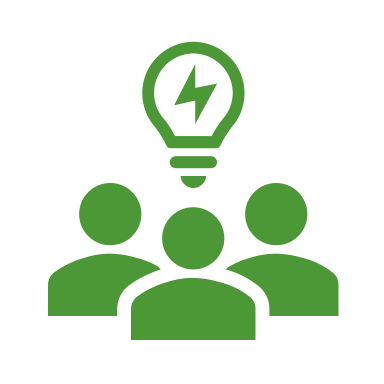 Help the environment  by starting an Eco-Project!Sign up hereName GradeEmail Address